Les Entrées – De Voorgerechten17h30-21h00Entrées froides – Koude voorgerechtenCarpaccio de Bœuf								€ 9,75
Beef Carpaccio
Runder Carpaccio
Carpaccio vom RindSaumon Fumée								€ 10,75
Smoked Salmon
Gerookte Zalm
Geräuherter LachsPâté Maison									€ 7,00
Homemade Paté
Paté van het Huis
Terrine nach Art des HausesJambon d’Ardennes avec Melon						€ 8,75Smoked Ham with MelonGerookte Ardennerham met MeloenGerauchter Schinken mit MelonePain avec Beurre Maître d’hôtel						€ 3,50
Bread with herbal Butter
Brood met Kruidenboter
Brot mit KräuterbutterPotages – SoepenSoupe à l’Oignon								€ 5,25
Onion Soup
Uiensoep
ZwiebelsuppePotage du Jour								€ 4,50
Soup of the Day
Soep van de Dag
TagessuppeEntrées Chaudes – Warme VoorgerechtenBouchée à la Reine								€ 7,00
Chicken Pie
Kippenpasteitje
KöniginpasteteToast aux Champignons							€ 8,00
Toast with Mushrooms
Toast met gebakken Champignons
Toast mit PilzenLes Salades – De Salades17h30-21h00									Entrée		PlatSalade Maison							€ 9,50		€ 14,75
Salad with cooked Salmon and Shrimps
Salade met gekookte Zalm en Garnalen
Salat mit gekochter Lachs und GarnelenSalade Paysanne							€ 8,50		€ 13,75
Mixed Farmersalad
Gemengde Boerensalade
BauernsalatSalade au fromage Chevre Chaud					€ 9,00		€ 14,25
Mixed Salad with warm goath Cheese
Gemengde Salade met warme Geitenkaas
Salat mit Warmen ZiegenkäsePlat Végétarien							N/A		€ 14,50Vegetarian PlateVegetarische SchotelVegetarischer TellerPasta’s17h30-21h00Lasagne Maison									€ 10,50
Lasagne Végétarien									€ 10,50
Spaghetti Bolognaise									€   9,75Les Poissons – De Visgerechten17h30-21h00Filet de Saumon Pochée avec sauce Béarnaise				€ 16,75
Salmon filet with Béarnaise sauce
Zalm filet met Béarnaise saus
Lachsfilet mit Béarnaise SoßeCabillaud en Papillote							€ 15,75
Cod Fish in TinfoilKabeljauw Papillot
Kabeljau PapillotFilet de Sole/Saumon sauce Normande					€ 15,75
Rolles of Sole fillet with Salmon Normande sauceGepocheerde Tong/zalmrolletjes met Normandesaus
Seezungenfilet mit Lachs Normandische soßeScampi’s Maison 								€ 15,75
Les Viandes – De Vleesgerechten17h30-21h00 Tournedos avec sauce au choix						€ 23,50
Fillet Steak with sauce of your choise
Biefstuk van de haas met saus naar keuze
Rinderfilet mit Soße nach WahlEntrecôte de Veau avec sauce au choix					€ 19,75
Veal entrecôte with sauce of your choise
Kalfs entrecôte met Saus naar keuze
Kalbsentrecôte mit Soße nach WahlEscalope avec Sauce au choix						€ 16,00
Breaded Pork Escalope with sauce of your choise
Gepaneerde Varkensschnitzel met Saus naar keuze
Paniertes Schweine Schnitzel mit Soße nach Wahl Cordon Bleu avec sauce au choix						€ 17,00
Pork Escalope filled with Ham and Cheese with sauce of your choise
Varkensschnitzel gevuld met Ham en Kaas met saus naar keuze
Schweineschnitzel mit Schinken und Käse gefüllt mit  Soße nach WahlSpareribs Maison								€ 16,75
Marinated Spare Ribs
Gemarineerde Varkens ribben
Marinierte SchweinerippchenSaté de Poulet 200 gram avec sauce au choix				€ 13,75
Chicken saté with sauce of your choise
Kipsaté met saus naar keuze
Hähnchen Spieße mit Soße nach WahlBouchée à la Reine								€ 14,50
Chicken pie, Chips & Salad
Kippenpasteitje, Frites & Sla
Königinpastete, Pommes & SalatJambon, Frites & Salade							€ 14,50
Ham, Chips & Salad
Ham, Frites & Sla
Schinken, Pommes & SalatHamburger Maison								€  8,00Sauce au Choix / Sauce of your choise / Saus naar Keuze / Soße nach WahlChampignons / Poivre Verte / Béarnaise / Cacahuéte / Maison (champignion,lardon,oignion)Mushroom / Green pepper / Béarnaise / Peanut / Maison (mushrooms,bacon,oignion)Champignon / Groene peper / Béarnaise / Pindasaus / Maison (champignion,spek,ui)Pilzen / Grünen Pfeffer / Bearnaise /Erdnuss Soße / Maison (Pilzen,Speck,Zwiebel)Tous nos plats sont servis avec salade, légumes et Pommes Frites / All main courses will be served with salad, Vegetables and Chips / Alle hoofdgerechten worden geserveerd met Sla, Groente en Frites / Alle Hauptspeisen werden mit Salat, Gemüse und Pommes serviertMenu Enfants / Kindergerechten17h30-21h00½ Potage du Jour										€ 2,75
½ Soup of the day
½ Soep van de dag
½ Tages Suppe½ Saumon Fumée										€ 7,50
½ Smoked Salmon
½ Gerookte Zalm
½ Geräuchter Lachs
Frikandel/Croquette/Chickennuggets et frites 						€ 6,50	
Sausage/Meatcroquette/Chickennuggets and ChipsFrikandel/Kroket/Kipnuggets en FritesFrikandel/Fleischkrokette/Chickennuggets mit PommesEscalope Enfant avec Frites									€ 8,00½ Breaded porc escalope and Chips
½ Gepanneerde varkensschnitzel en Frites
½ Panierte Schweine Schnitzel und PommesSaté de Poulet 100 gram avec sauce au choix						€ 8,00
Chicken saté with sauce of your choise
Kipsaté met saus naar keuze
Hähnchen Spieße mit Soße nach WahlSpaghetti Bolognaise										€ 6,50½ Bouchée a la Reine avec Frites								€ 8,00	
½ Chicken pie and Chips
½ Kippenpasteitje en Frites
½ Huhner Pasteite und PommesCoupe enfant											€ 3,50
Children ice cream and whipped Cream
Kinder ijsje en Slagroom
Kinder Eis und SchlagsahneLes Desserts – De Nagerechten(12h00-21h00)Dame Blanche									€ 5,50
Vanilla ice with warm Chocolate sauce with whipped Cream
Vanille ijs met warme Chocoladesaus en Slagroom
Vanilleeis mit warme Schokoladensoße und SchlagsahneCoupe Mont Blanc									€ 6,50
Vanilla ice with Eggliquer, hot chocolat sauce and whipped Cream
Vanille ijs met Advocaat warme Chocoladesaus en Slagroom
Vanilleeis mit Eierlikeur, warme Schokoladensoße und SchlagsahneCoupe Maison									€ 6,50
Vanilla ice with warm forest Fruit and whipped Cream
Vanille ijs met warme Bosvruchten en Slagroom
Vanilleeis mit warmen Waldfrüchten und SchlagsahneCafé Glacé										€ 6,00
Vanilla ice with Coffee extract and whipped Cream
Vanille ijs met Koffie extract en Slagroom
Vanilleeis mit Kaffee-Extract und SchlagsahnePêche Melba										€ 5,25
Vanilla ice with Peach, Strawberry sauce and whipped Cream
Vanille ijs met Perzik , Aardbeiensaus en Slagroom
Vanilleeis mit Pfirsich, Erdbeersoße und SchlagsahneCoupe Colonel									€ 5,25Lemon Sorbet with VodkaCitroen Sorbet met VodkaZitronensorbet mit VodkaCoupe enfant										€ 3,50
Children ice Cream with whipped Cream
Kinder ijsje met Slagroom
Kindereis mit SchlagsahneTarte du jour										€ 2,50
Cake of the Day
Taart van de Dag
Kuchen des TagesFriture(12h00-21h00)Frites				€ 2,00 Familybag 4 pers.		€ 7,50Frikandel			€ 2,00Frikandel special		€ 2,50Kroket			€ 2,00Kaassouflee			€ 2,25Bamischijf			€ 2,25Kipnuggets 6pce		€ 2,25Bitterballen 7pce		€ 3,50Hamburger			€ 4,50Vegaburger			€ 2,50Mexicano			€ 2,25Frites saus / Ketchup / Curry / Andalouse		€ 0,40Petit restauration12h00-21h00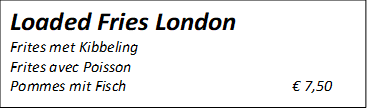 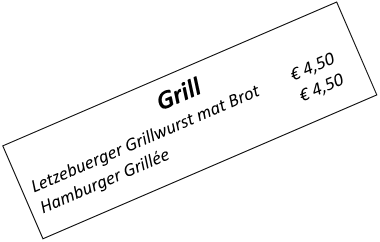 